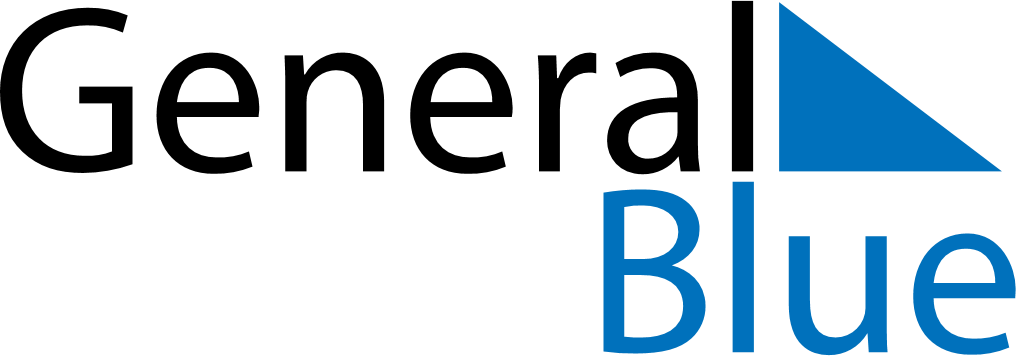 November 2020November 2020November 2020November 2020SerbiaSerbiaSerbiaSundayMondayTuesdayWednesdayThursdayFridayFridaySaturday1234566789101112131314Armistice Day151617181920202122232425262727282930